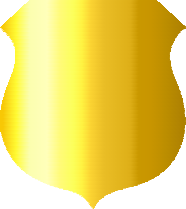 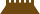 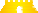 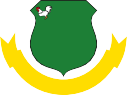 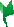 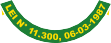 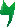 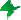 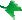 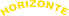 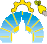 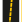 RECURSO DE MULTA DE TRÂNSITODEFESA PRÉVIA (	 )	RECURSO À JARI (	 )Pelo exposto, requer que o presente Recurso seja conhecido e julgado procedente, anulando-se o AIT acima identificado._______ de__________________ de 20________________________________________________________________(Assinatura deverá estar conforme documento apresentado)